生物多样性和生态系统服务政府间
科学与政策平台全体会议第九届会议2022年7月3日至9日，德国波恩临时议程*项目11全体会议的安排；全体会议今后届会的
日期和地点全体会议的工作安排以及全体会议今后届会的日期和地点		秘书处的说明		导言在IPBES-8/3号决定中，生物多样性和生态系统服务政府间科学与政策平台（生物多样性平台）全体会议决定，全体会议第十届会议将于2023年4月和（或）5月举行。在同一项决定中，全体会议决定赞赏地接受美利坚合众国政府提出的在美利坚合众国威斯康星州麦迪逊市主办全体会议第十届会议的意向，但需要在此前成功缔结东道国协定。本说明第一节介绍了全体会议第十届会议的安排，第二节则载有全体会议第十一届会议的信息。关于这些事项的决定草案载于秘书处关于全体会议第九届会议决定草案的说明（IPBES/9/1/Add.2）。一、	全体会议第十届会议的安排根据IPBES-8/3号决定，全体会议第十届会议定于2023年4月和（或）5月在美利坚合众国威斯康星州麦迪逊市举行，但需要在此前成功缔结东道国协定。全体会议在IPBES-8/3号决定中请执行秘书按照适用的联合国规则和程序，尽快与美利坚合众国政府缔结并签署全体会议第十届会议的东道国协定。秘书处一直在就此事与美国政府进行接触。全体会议第十届会议的议程将包括审议外来入侵物种专题评估。其中还将包括审议在全体会议第九届会议之后、应按照IPBES-7/1号决定第2段发出的呼吁而提出的关于生物多样性平台工作方案的更多请求、意见和建议。此外，还将邀请全体会议审议经修订的生物多样性平台各工作队2023–2024年闭会期间职权范围和工作计划。主席团成员的定期选举工作也将在该届会议上进行。本说明附件一载有全体会议第十届会议临时议程草案。全体会议第十届会议计划为期六天。本说明附件二载有以临时议程草案为基础的第十届会议工作安排时间表草案。邀请全体会议对第十届会议的安排提供指导意见，并请秘书处在最后确定该届会议的临时议程和工作安排时参考该指导意见。二、	全体会议第十一届会议的安排建议2024年10月召开全体会议第十一届会议。全体会议第十届会议和第十一届会议之间的间隔时间较长，这将使多学科专家小组和主席团能够为生物多样性平台工作队甄选成员，并使工作队得以开始工作；将留出更多时间，以便进行关于生物多样性、水、粮食和健康之间相互联系的专题评估（关系链评估）以及关于生物多样性丧失的根本原因和实现2050年生物多样性愿景所需的转型变革的决定性因素及各种备选方案的专题评估（转型变革评估），以应对评估工作的复杂性和冠状病毒病（COVID-19）大流行对工作安排造成的困难；还将使生物多样性平台的年度预算周期与闭会期间更加紧密地保持同步。由于持续的冠状病毒病大流行，需要更多时间来安排全体会议的届会，全体会议不妨在第九届会议上就第十一届会议的地点通过一项决定。截至2022年4月，秘书处尚未收到主办全体会议第十一届会议的任何意向书。鼓励有意主办该届会议的任何成员将该意向告知秘书处，并尽快提交一份正式意向书，最好是在第九届会议开幕之前提交。全体会议第十一届会议的议程预计将包括审议关系链评估、审议转型变革评估，以及审议第二次生物多样性和生态系统服务全球评估的范围界定报告等项目。本说明附件三载有全体会议第十一届会议临时议程草案。全体会议第十一届会议计划为期七天。本说明附件四载有以临时议程草案为基础的第十一届会议工作安排草案。附件一生物多样性和生态系统服务政府间科学与政策平台全体会议第十届会议临时议程草案1.	会议开幕。2.	组织事项：(a)	通过议程及工作安排；(b)	平台成员构成现状；(c)	选举主席团成员。3.	接纳观察员。4.	与会代表的全权证书。5.	执行秘书关于2030年前滚动工作方案执行进展情况的报告。6.	平台的财政和预算安排。7.	评估知识：(a)	外来入侵物种专题评估；(b)	与政府间气候变化专门委员会的合作。8.	建设能力、强化知识基础和支持政策。9.	改善平台的成效。10.	关于平台2030年前滚动工作方案其他内容的请求、意见和建议。11.	全体会议的安排；全体会议今后届会的日期和地点。12.	通过本届会议的各项决定和报告。13.	会议闭幕。附件二生物多样性和生态系统服务政府间科学与政策平台全体会议第十届会议工作安排草案附件三生物多样性和生态系统服务政府间科学与政策平台全体会议第十一届会议临时议程草案1.	会议开幕。2.	组织事项：(a)	通过议程及工作安排；(b)	平台成员构成现状；(c)	选举主席团成员。3.	接纳观察员。4.	与会代表的全权证书。5.	执行秘书关于2030年前滚动工作方案执行进展情况的报告。6.	平台的财政和预算安排。7.	评估知识：关于生物多样性、水、粮食和健康之间相互联系的专题评估；关于生物多样性丧失的根本原因和实现2050年生物多样性愿景所需的转型变革的决定性因素及各种备选方案的专题评估；第二次生物多样性和生态系统服务全球评估的范围界定报告；与政府间气候变化专门委员会的合作。8.	建设能力、强化知识基础和支持政策。9.	改善平台的成效。10.	全体会议的安排；全体会议今后届会的日期和地点。11.	通过本届会议的各项决定和报告。12.	会议闭幕。附件四生物多样性和生态系统服务政府间科学与政策平台全体会议第十一届会议工作安排草案联合国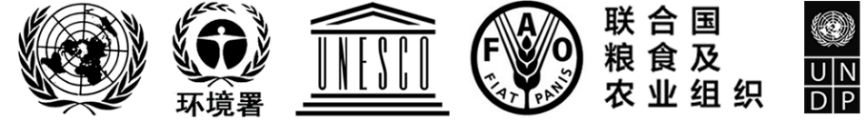 BESIPBES/9/13IPBES/9/13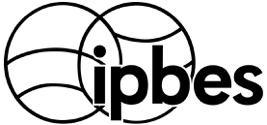 生物多样性和生态系统服务
政府间科学与政策平台Distr.: General 
8 April 2022Chinese
Original: EnglishDistr.: General 
8 April 2022Chinese
Original: English 时间第0天第1天第2天第2天第3天第3天第4天第4天第5天第5天第6天上午8时至
10时区域协商/利益攸关方协商区域协商区域协商区域协商区域协商区域协商区域协商区域协商区域协商区域协商区域协商上午10时至10时30分区域协商/利益攸关方协商全体会议项目1、2、3、4和5第一工作组项目7 (a)外来入侵物种评估第二工作组项目8工作队全体会议全体会议第一工作组项目7 (a)外来入侵物种评估第二工作组项目8工作队第二工作组项目9改善成效联络小组项目6预算全体会议上午10时
30分至11时区域协商/利益攸关方协商全体会议项目1、2、3、4和5第一工作组项目7 (a)外来入侵物种评估第二工作组项目8工作队全体会议全体会议第一工作组项目7 (a)外来入侵物种评估第二工作组项目8工作队第二工作组项目9改善成效联络小组项目6预算全体会议上午11时至11时30分区域协商/利益攸关方协商全体会议项目1、2、3、4和5第一工作组项目7 (a)外来入侵物种评估第二工作组项目8工作队全体会议全体会议第一工作组项目7 (a)外来入侵物种评估第二工作组项目8工作队第二工作组项目9改善成效联络小组项目6预算全体会议 上午11时30分至中午12时区域协商/利益攸关方协商全体会议项目1、2、3、4和5第一工作组项目7 (a)外来入侵物种评估第二工作组项目8工作队第一工作组项目7 (a)外来入侵物种评估第一工作组项目7 (a)外来入侵物种评估第一工作组项目7 (a)外来入侵物种评估第二工作组项目8工作队第二工作组项目9改善成效联络小组项目6预算全体会议中午12时至下午12时
30分区域协商/利益攸关方协商全体会议项目1、2、3、4和5第一工作组项目7 (a)外来入侵物种评估第二工作组项目8工作队第一工作组项目7 (a)外来入侵物种评估第一工作组项目7 (a)外来入侵物种评估第一工作组项目7 (a)外来入侵物种评估第二工作组项目8工作队第二工作组项目9改善成效联络小组项目6预算全体会议下午12时
30分至1时区域协商/利益攸关方协商全体会议项目1、2、3、4和5第一工作组项目7 (a)外来入侵物种评估第二工作组项目8工作队第一工作组项目7 (a)外来入侵物种评估第一工作组项目7 (a)外来入侵物种评估第一工作组项目7 (a)外来入侵物种评估第二工作组项目8工作队第二工作组项目9改善成效联络小组项目6预算全体会议下午1时至
1时30分区域协商/利益攸关方协商下午1时
30分至2时区域协商/利益攸关方协商联络小组项目6预算联络小组项目6预算联络小组项目6预算联络小组项目6预算联络小组项目6预算联络小组项目6预算下午2时至
2时30分区域协商/利益攸关方协商联络小组项目6预算联络小组项目6预算联络小组项目6预算联络小组项目6预算联络小组项目6预算联络小组项目6预算下午2时
30分至3时区域协商/利益攸关方协商联络小组项目6预算联络小组项目6预算联络小组项目6预算联络小组项目6预算联络小组项目6预算联络小组项目6预算下午3时至
3时30分区域协商/利益攸关方协商全体会议项目6至11第一工作组项目7 (a)外来入侵
物种评估第二工作组项目10工作方案请求第一工作组项目7 (a)外来入侵物种评估第二工作组项目10工作方案请求第一工作组项目7 (a)外来入侵
物种评估第二工作组项目7 (b)气候变化第二工作组项目10工作方案请求联络小组项目6预算全体会议项目2 (c)、12和13下午3时
30分至4时区域协商/利益攸关方协商全体会议项目6至11第一工作组项目7 (a)外来入侵
物种评估第二工作组项目10工作方案请求第一工作组项目7 (a)外来入侵物种评估第二工作组项目10工作方案请求第一工作组项目7 (a)外来入侵
物种评估第二工作组项目7 (b)气候变化第二工作组项目10工作方案请求联络小组项目6预算全体会议项目2 (c)、12和13下午4时至
4时30分区域协商/利益攸关方协商全体会议项目6至11第一工作组项目7 (a)外来入侵
物种评估第二工作组项目10工作方案请求第一工作组项目7 (a)外来入侵物种评估第二工作组项目10工作方案请求第一工作组项目7 (a)外来入侵
物种评估第二工作组项目7 (b)气候变化第二工作组项目10工作方案请求联络小组项目6预算全体会议项目2 (c)、12和13下午4时
30分至5时区域协商/利益攸关方协商第一工作组项目7 (a)外来入侵物种评估第一工作组项目7 (a)外来入侵
物种评估第二工作组项目10工作方案请求第一工作组项目7 (a)外来入侵物种评估第二工作组项目10工作方案请求第一工作组项目7 (a)外来入侵
物种评估第二工作组项目7 (b)气候变化第二工作组项目10工作方案请求联络小组项目6预算全体会议项目2 (c)、12和13下午5时至
5时30分区域协商/利益攸关方协商第一工作组项目7 (a)外来入侵物种评估第一工作组项目7 (a)外来入侵
物种评估第二工作组项目10工作方案请求第一工作组项目7 (a)外来入侵物种评估第二工作组项目10工作方案请求第一工作组项目7 (a)外来入侵
物种评估第二工作组项目7 (b)气候变化第二工作组项目10工作方案请求联络小组项目6预算全体会议项目2 (c)、12和13下午5时
30分至6时第一工作组项目7 (a)外来入侵物种评估第一工作组项目7 (a)外来入侵
物种评估第二工作组项目10工作方案请求第一工作组项目7 (a)外来入侵物种评估第二工作组项目10工作方案请求第一工作组项目7 (a)外来入侵
物种评估第二工作组项目7 (b)气候变化第二工作组项目10工作方案请求联络小组项目6预算全体会议项目2 (c)、12和13下午6时至
6时30分开幕式下午6时30分至晚上7时开幕式晚上7时至
7时30分开幕式晚上7时
30分至8时开幕式（待定项目）（待定项目）（待定项目）（待定项目）（文件编写）（文件编写）晚上8时至
8时30分开幕式（待定项目）（待定项目）（待定项目）（待定项目）（文件编写）（文件编写）晚上8时
30分至9时开幕式（待定项目）（待定项目）（待定项目）（待定项目）（文件编写）（文件编写）晚上9时至
9时30分（待定项目）（待定项目）（待定项目）（待定项目）（文件编写）（文件编写）晚上9时
30分至10时（待定项目）（待定项目）（待定项目）（待定项目）（文件编写）（文件编写）晚上10时至10时30分（待定项目）（待定项目）（待定项目）（待定项目）（文件编写）（文件编写） 时间第0天第1天第2天第2天第3天第3天第4天第4天第5天第5天第5天第6天第6天第6天第7天上午8时至10时区域协商/利益攸关方协商区域协商区域协商区域协商区域协商区域协商区域协商区域协商区域协商区域协商区域协商区域协商区域协商区域协商区域协商上午10时至10时30分区域协商/利益攸关方协商全体会议项目1、2、3、4和5第一
工作组项目7 (a)关系链
评估第二
工作组项目8工作队第一
工作组项目7 (a)关系链
评估第二
工作组项目7 (c)界定全球评估的
范围第一
工作组项目7 (b)转型变革评估第二
工作组项目7 (c)界定全球评估的
范围第一
工作组项目7 (b)转型变革评估第二
工作组项目9改善成效第二
工作组未审议
项目第二
工作组未审议
项目联络小组项目6预算全体会议全体会议上午10时
30分至11时区域协商/利益攸关方协商全体会议项目1、2、3、4和5第一
工作组项目7 (a)关系链
评估第二
工作组项目8工作队第一
工作组项目7 (a)关系链
评估第二
工作组项目7 (c)界定全球评估的
范围第一
工作组项目7 (b)转型变革评估第二
工作组项目7 (c)界定全球评估的
范围第一
工作组项目7 (b)转型变革评估第二
工作组项目9改善成效第二
工作组未审议
项目第二
工作组未审议
项目联络小组项目6预算全体会议全体会议上午11时至11时30分区域协商/利益攸关方协商全体会议项目1、2、3、4和5第一
工作组项目7 (a)关系链
评估第二
工作组项目8工作队第一
工作组项目7 (a)关系链
评估第二
工作组项目7 (c)界定全球评估的
范围第一
工作组项目7 (b)转型变革评估第二
工作组项目7 (c)界定全球评估的
范围第一
工作组项目7 (b)转型变革评估第二
工作组项目9改善成效第二
工作组未审议
项目第二
工作组未审议
项目联络小组项目6预算全体会议全体会议上午11时30分至中午12时 区域协商/利益攸关方协商全体会议项目1、2、3、4和5第一
工作组项目7 (a)关系链
评估第二
工作组项目8工作队第一
工作组项目7 (a)关系链
评估第二
工作组项目7 (c)界定全球评估的
范围第一
工作组项目7 (b)转型变革评估第二
工作组项目7 (c)界定全球评估的
范围第一
工作组项目7 (b)转型变革评估第二
工作组项目9改善成效第二
工作组未审议
项目第二
工作组未审议
项目联络小组项目6预算全体会议全体会议中午12时至下午12时30分区域协商/利益攸关方协商全体会议项目1、2、3、4和5第一
工作组项目7 (a)关系链
评估第二
工作组项目8工作队第一
工作组项目7 (a)关系链
评估第二
工作组项目7 (c)界定全球评估的
范围第一
工作组项目7 (b)转型变革评估第二
工作组项目7 (c)界定全球评估的
范围第一
工作组项目7 (b)转型变革评估第二
工作组项目9改善成效第二
工作组未审议
项目第二
工作组未审议
项目联络小组项目6预算全体会议全体会议下午12时30分至1时区域协商/利益攸关方协商全体会议项目1、2、3、4和5第一
工作组项目7 (a)关系链
评估第二
工作组项目8工作队第一
工作组项目7 (a)关系链
评估第二
工作组项目7 (c)界定全球评估的
范围第一
工作组项目7 (b)转型变革评估第二
工作组项目7 (c)界定全球评估的
范围第一
工作组项目7 (b)转型变革评估第二
工作组项目9改善成效第二
工作组未审议
项目第二
工作组未审议
项目联络小组项目6预算全体会议全体会议下午1时至1时30分区域协商/利益攸关方协商下午1时
30分至2时区域协商/利益攸关方协商联络小组项目6预算联络小组项目6预算联络小组项目6预算联络小组项目6预算联络小组项目6预算联络小组项目6预算下午2时至2时30分区域协商/利益攸关方协商联络小组项目6预算联络小组项目6预算联络小组项目6预算联络小组项目6预算联络小组项目6预算联络小组项目6预算下午2时
30分至3时区域协商/利益攸关方协商联络小组项目6预算联络小组项目6预算联络小组项目6预算联络小组项目6预算联络小组项目6预算联络小组项目6预算下午3时至3时30分区域协商/利益攸关方协商全体会议项目6至11第一
工作组项目7 (a)关系链
评估第二
工作组项目8工作队第一
工作组项目7 (a)关系链
评估第二
工作组项目7 (c)界定全球评估的
范围第一
工作组项目7 (b)转型变革评估第二
工作组项目7 (d)气候变化全体会议项目7 (a)全体会议项目7 (a)全体会议项目7 (a)联络小组项目6预算联络小组项目6预算联络小组项目6预算全体会议项目2 (c)、11和12下午3时
30分至4时区域协商/利益攸关方协商全体会议项目6至11第一
工作组项目7 (a)关系链
评估第二
工作组项目8工作队第一
工作组项目7 (a)关系链
评估第二
工作组项目7 (c)界定全球评估的
范围第一
工作组项目7 (b)转型变革评估第二
工作组项目7 (d)气候变化全体会议项目7 (a)全体会议项目7 (a)全体会议项目7 (a)联络小组项目6预算联络小组项目6预算联络小组项目6预算全体会议项目2 (c)、11和12下午4时至4时30分区域协商/利益攸关方协商第一工作组项目7 (a)关系链
评估第一
工作组项目7 (a)关系链
评估第二
工作组项目8工作队第一
工作组项目7 (a)关系链
评估第二
工作组项目7 (c)界定全球评估的
范围第一
工作组项目7 (b)转型变革评估第二
工作组项目7 (d)气候变化全体会议项目7 (a)全体会议项目7 (a)全体会议项目7 (a)联络小组项目6预算联络小组项目6预算联络小组项目6预算全体会议项目2 (c)、11和12下午4时
30分至5时区域协商/利益攸关方协商第一工作组项目7 (a)关系链
评估第一
工作组项目7 (a)关系链
评估第二
工作组项目8工作队第一
工作组项目7 (a)关系链
评估第二
工作组项目7 (c)界定全球评估的
范围第一
工作组项目7 (b)转型变革评估第二
工作组项目7 (d)气候变化第一工作组项目7 (b)转型变革评估第一工作组项目7 (b)转型变革评估第一工作组项目7 (b)转型变革评估联络小组项目6预算联络小组项目6预算联络小组项目6预算全体会议项目2 (c)、11和12下午5时至5时30分区域协商/利益攸关方协商第一工作组项目7 (a)关系链
评估第一
工作组项目7 (a)关系链
评估第二
工作组项目8工作队第一
工作组项目7 (a)关系链
评估第二
工作组项目7 (c)界定全球评估的
范围第一
工作组项目7 (b)转型变革评估第二
工作组项目7 (d)气候变化第一工作组项目7 (b)转型变革评估第一工作组项目7 (b)转型变革评估第一工作组项目7 (b)转型变革评估联络小组项目6预算联络小组项目6预算联络小组项目6预算全体会议项目2 (c)、11和12下午5时
30分至6时第一工作组项目7 (a)关系链
评估第一
工作组项目7 (a)关系链
评估第二
工作组项目8工作队第一
工作组项目7 (a)关系链
评估第二
工作组项目7 (c)界定全球评估的
范围第一
工作组项目7 (b)转型变革评估第二
工作组项目7 (d)气候变化第一工作组项目7 (b)转型变革评估第一工作组项目7 (b)转型变革评估第一工作组项目7 (b)转型变革评估联络小组项目6预算联络小组项目6预算联络小组项目6预算全体会议项目2 (c)、11和12下午6时至6时30分开幕式下午6时
30分至晚上
7时开幕式晚上7时至7时30分开幕式晚上7时
30分至8时开幕式（待定项目）（待定项目）第一工作组项目7 (b)转型变革评估第一工作组项目7 (b)转型变革评估（待定项目）（待定项目）（待定项目）（文件编写）（文件编写）（文件编写）晚上8时至8时30分开幕式（待定项目）（待定项目）第一工作组项目7 (b)转型变革评估第一工作组项目7 (b)转型变革评估（待定项目）（待定项目）（待定项目）（文件编写）（文件编写）（文件编写）晚上8时
30分至9时开幕式（待定项目）（待定项目）第一工作组项目7 (b)转型变革评估第一工作组项目7 (b)转型变革评估（待定项目）（待定项目）（待定项目）（文件编写）（文件编写）（文件编写）晚上9时至9时30分（待定项目）（待定项目）第一工作组项目7 (b)转型变革评估第一工作组项目7 (b)转型变革评估（待定项目）（待定项目）（待定项目）（文件编写）（文件编写）（文件编写）晚上9时
30分至10时（待定项目）（待定项目）第一工作组项目7 (b)转型变革评估第一工作组项目7 (b)转型变革评估（待定项目）（待定项目）（待定项目）（文件编写）（文件编写）（文件编写）晚上10时至10时30分（待定项目）（待定项目）第一工作组项目7 (b)转型变革评估第一工作组项目7 (b)转型变革评估（待定项目）（待定项目）（待定项目）（文件编写）（文件编写）（文件编写）